附件2学校附近酒店和交通图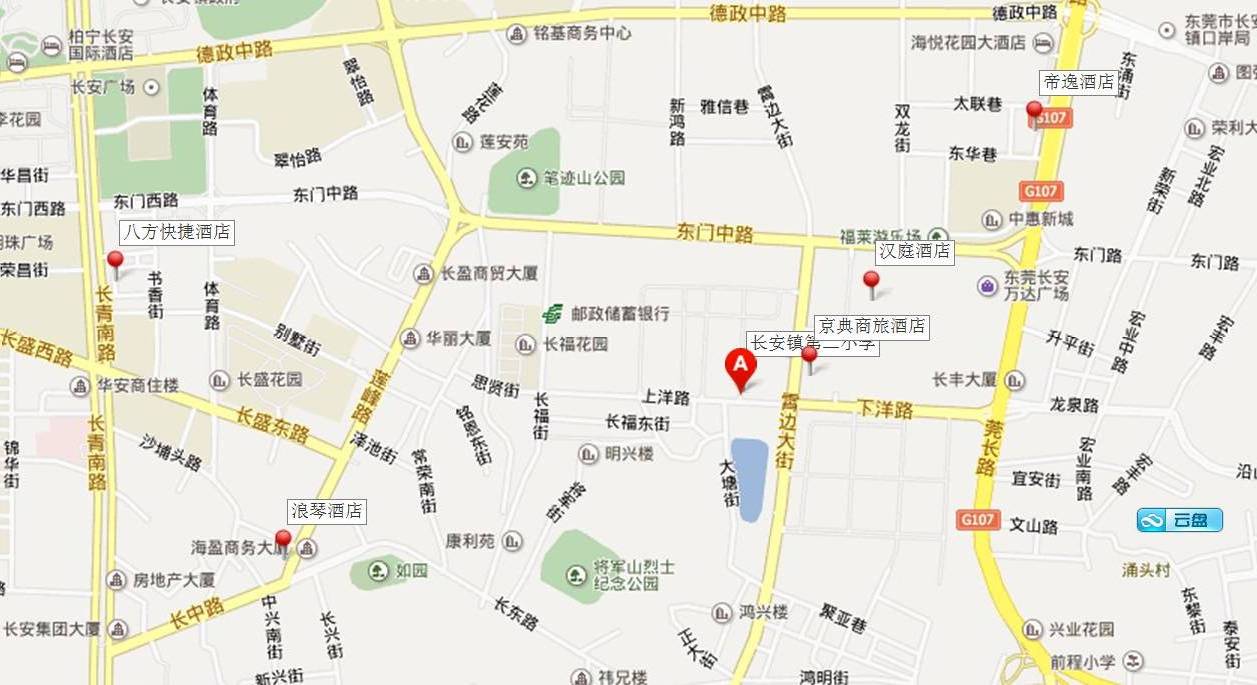 酒店名称地址电话标双现价格（元）帝逸酒店（可安排150人）长安镇霄边社区107国道旁（海关对面）13925524138198元（含两份早餐）八方快捷酒店（可安排130人）长安镇长青南路228号（沃尔玛商场斜对面）82285888170—188元（不含早餐）浪琴酒店(可安排80人)长安镇莲峰路1号（莲峰路与长东路交汇口）81761888158—188元（不含早餐）京典商旅酒店(可安排80人)长安镇霄边社区霄边大道电信局旁85538999168（不含早餐）汉庭酒店(可安排120人)长安镇霄边社区霄边大道206号（万达广场旁）82198666170元（不含早餐）